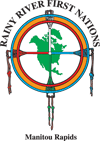 PRESENT:Chief Marcel Medicine Horton		       Councillor Cassandra Kaysaywaysemat		Councillor Karen Oster-Bombay 		       Councillor Dorothy HuiatikkaCouncillor Robert Bombay                                 Councillor Kimberly Bombay-DetweilerOTHER: 	Lauren Hyatt: Executive Assistant to C&C        Tim Grover: Minutes        Chris McNab: HR Manager                                  Alex Bruyere, Yohanm Bouchard, Gord Simms: New GoldVia Zoom: Tim Friesen, CEO of ZiibiMOTION # 2023- 05-31-001Agenda approval with additions.Moved by:                                            K. Oster-BombaySeconded by:                                       M. Medicine-HortonAll IN FAVOUR/PASSEDACTION # 2023- 05-31-001Meet with N. Cochrane about CP’s and how they are handled and how they work.M. Medicine-HortonACTION # 2023- 05-31-002Talk with R. Kasana and J. McGinnis about bringing the “Going Myles Workshop” into the community.L. HyattACTION # 2023- 05-31-003Get a PO for snacks for the beading and Language classes.R. KasanaBreak @ 10:00amResume @ 11:00amC. McNab joins @ 11:45amHR UPDATEIn-Camera 11:45am – 2:38pmC. McNab leaves @ 2:38pmACTION # 2023- 05-31-004Ask M. Bombay and A. Hunter to come and explain more about the processes about the Unresolved Grief Ceremony.M. Medicine-HortonBruce Oake Recovery Center/RRFNS OUTREACH Program UpdateIf for any unforeseen reason things aren’t working out, we have 90 days to leave the contract with no repercussions. D. McMahon is seeking budget approval for the program.MOTION # 2023- 05-31-005Sign the Bruce Oake Engagement Agreement Moved by:                                                 M. Medicine-HortonSeconded by:                                             K. Oster-BombayALL IN FAVOUR/PASSEDACTION # 2023- 05-31-006Have T. Hunter organize the Youth Center move on June 12th. Have her make a poster or call students to help.M. Medicine-HortonDISCUSSIONApprove Fire Dept. Budget of Approximately $250K Annually. TABLED UNTIL NEXT BUSINESS MEETING Women’s EmpowermentTABLED UNTIL NEXT SOCIAL SERVICES MEETINGEducation Awards CeremonyWILL DETERMINE DATE TOMORROWLocal ContractorIT HAS BEEN NOTICED THAT HE HAS BEEN WORKING ON THE COMMUNITY WITH NO PRIOR AUTHORIZATION. HE WILL BE MADE AWARE THAT THIS BEHAVIOR NEEDS TO STOP.Election Code Review will tentatively be held in August.T. Friesen joins via ZOOM @ 4:13A. Bruyere, Y. Bouchard, G. Simms join @ 4:17New Gold PresentationA meet and greet meeting with the new Mine Manager, G. Simms, and new Chief Operating Officer, Y. Bouchard. Both parties agree to be more transparent in their business dealings with each other.MOTION # 2023- 05-31-007ADJOURN MEETINGMoved by:                                                 K. DetweilerSeconded by:                                            R. BombayALL IN FAVOUR/PASSEDMeeting adjourned @ 4:48pmThe minutes dated May 31, 2023, have been reviewed and approved at a duly convened meeting dated:                      Date signed: Chief Marcel Medicine-Horton Chief Marcel Medicine-Horton Chief Marcel Medicine-Horton Chief Marcel Medicine-Horton Councillor Kim Detweiler Councillor Kim Detweiler Councillor Karen Oster-Bombay Councillor Karen Oster-Bombay Councillor Dorothy Huitikka Councillor Dorothy Huitikka Councillor Robert Bombay Councillor Robert Bombay Councillor Cassandra KaysaywaysematCouncillor Cassandra Kaysaywaysemat